РЕШЕНИЕ							  КАРАРЛениногорск ш.2020 елның 27 мартыннан		                                                      №18Татарстан Республикасы Лениногорск муниципаль районының «Кармалка авыл җирлеге» муниципаль берәмлегенең генераль планын раслау турында«Кармалка авыл җирлеге» муниципаль берәмлеге территориясен тотрыклы үстерүне тәэмин итү, инженерлык, транспорт һәм социаль инфраструктураны үстерү, гражданнар һәм аларның берләшмәләре мәнфәгатьләрен исәпкә алуны тәэмин итү максатларында, Россия Федерациясе Шәһәр төзелеше кодексының 24 статьясы, «Россия Федерациясендә җирле үзидарәнең гомуми принциплары турында «2003 елның 6 октябрендәге № 131-ФЗ Федераль законның 15 статьясы,» Лениногорск муниципаль районы "муниципаль берәмлеге Уставының 2009 елның 1 октябреннән 2009 елның 1 ноябренә кадәр булган ачык тыңлаулар нәтиҗәләре турында бәяләмәне исәпкә алып, Татарстан Республикасы "Лениногорск муниципаль районы" муниципаль берәмлеге Лениногорск муниципаль районы Советы КАРАР БИРДЕ:1.Татарстан Республикасы Лениногорск муниципаль районының «Кармалка авыл җирлеге» муниципаль берәмлегенең генераль планын яңа редакциядә расларга.2. Әлеге карарны Лениногорск муниципаль районының рәсми сайтында һәм Татарстан Республикасының хокукый мәгълүмат рәсми  (pravo.tatarstan.ru)   порталында бастырып чыгарырга. 3. Әлеге карар рәсми басылып чыккан вакыттан үз көченә керә. 4. Әлеге карарның үтәлешен тикшереп торуны «Лениногорск муниципаль районы» муниципаль районы башкарма комитетының архитектура һәм шәһәр төзелеше бүлеге башлыгы В.Н. Маркеловага йөкләргә.«Лениногорск муниципаль районы» муниципаль берәмлеге Башлыгы вазыйфаларын башкаручы                                                             С.В.ТимаковСОВЕТМУНИЦИПАЛЬНОГО  ОБРАЗОВАНИЯ «ЛЕНИНОГОРСКИЙМУНИЦИПАЛЬНЫЙ  РАЙОН» РЕСПУБЛИКИ ТАТАРСТАН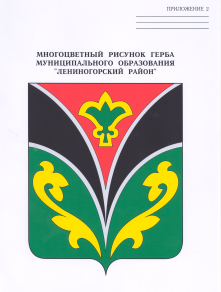  ТАТАРСТАН  РЕСПУБЛИКАСЫ«ЛЕНИНОГОРСКМУНИЦИПАЛЬ РАЙОНЫ»МУНИЦИПАЛЬ  БЕРӘМЛЕГЕСОВЕТЫ